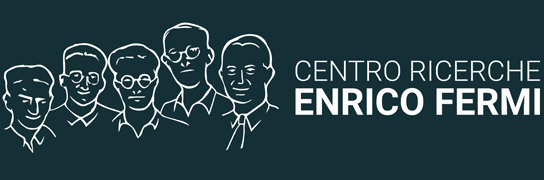 ALL’ AMMINISTRAZIONESEDEPROPOSTA DI ACQUISTOOGGETTO DELLA FORNITURA:OGGETTO DELLA FORNITURA:OGGETTO DELLA FORNITURA:OGGETTO DELLA FORNITURA:OGGETTO DELLA FORNITURA:OGGETTO DELLA FORNITURA:Apparecchiature/arredi/altroManutenzioni e riparazioniManutenzioni e riparazioniMateriale di consumo/altroMateriale di consumo/altroTrasformazioni/Ricostruzioni/ Ripristino Immobili e Impianti		    PROGETTO 	    SPECIFICARE PROGETTO:  		                              C.COSTO ACQUISTO SU:		                                                                  __                ___________________________________		    PROGETTO 	    SPECIFICARE PROGETTO:  		                              C.COSTO ACQUISTO SU:		                                                                  __                ___________________________________		    PROGETTO 	    SPECIFICARE PROGETTO:  		                              C.COSTO ACQUISTO SU:		                                                                  __                ___________________________________		    PROGETTO 	    SPECIFICARE PROGETTO:  		                              C.COSTO ACQUISTO SU:		                                                                  __                ___________________________________		    PROGETTO 	    SPECIFICARE PROGETTO:  		                              C.COSTO ACQUISTO SU:		                                                                  __                ___________________________________		    PROGETTO 	    SPECIFICARE PROGETTO:  		                              C.COSTO ACQUISTO SU:		                                                                  __                ___________________________________DESCRIZIONE DELLA FORNITURA (se possibile, allegare documentazione tecnica):  DESCRIZIONE DELLA FORNITURA (se possibile, allegare documentazione tecnica):  DESCRIZIONE DELLA FORNITURA (se possibile, allegare documentazione tecnica):  DESCRIZIONE DELLA FORNITURA (se possibile, allegare documentazione tecnica):  DESCRIZIONE DELLA FORNITURA (se possibile, allegare documentazione tecnica):  DESCRIZIONE DELLA FORNITURA (se possibile, allegare documentazione tecnica):  NOTE: NOTE: NOTE: NOTE: NOTE: NOTE: MOTIVAZIONI:MOTIVAZIONI:MOTIVAZIONI:MOTIVAZIONI:Ufficio ContabilitàUfficio ContabilitàImpegno Impegno Liquidazione Liquidazione INVIARE RICHIESTA DI OFFERTA A DITTA/SOCIETA’: INVIARE RICHIESTA DI OFFERTA A DITTA/SOCIETA’: INVIARE RICHIESTA DI OFFERTA A DITTA/SOCIETA’: INVIARE RICHIESTA DI OFFERTA A DITTA/SOCIETA’: MandatoMandato1)1)1)1)1)1)2)2)2)2)2)2)3)3)3)3)3)3)4)4)4)4)4)4)SPESA PRESUNTA (IVA ESCLUSA)SPESA PRESUNTA (IVA ESCLUSA)SPESA PRESUNTA (IVA ESCLUSA)SPESA PRESUNTA (IVA ESCLUSA)SPESA PRESUNTA (IVA ESCLUSA)SPESA PRESUNTA (IVA ESCLUSA)COGNOME e NOME del PROPONENTECOGNOME e NOME del PROPONENTE____________________________________________________________________________________________________________________________________________________________________________________________________________________________________________________DATA _________________DATA _________________FIRMA       ____________________________________________________FIRMA       ____________________________________________________FIRMA       ____________________________________________________FIRMA       ____________________________________________________Visto si approvaVisto si approvaVisto si approvaIl Responsabile di ProgettoIl Direttore ScientificoIl Direttore Amministrativo_______________________________________________________________________________________